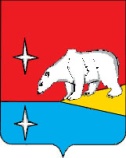 АДМИНИСТРАЦИЯ   ГОРОДСКОГО ОКРУГА  ЭГВЕКИНОТПОСТАНОВЛЕНИЕот 15 июля 2020 г.                                        №  264- па                                            п. ЭгвекинотО внесении изменений в Порядок разработки, реализации и оценки эффективности муниципальных программ городского округа Эгвекинот, утвержденный Постановлением Администрации городского округа Эгвекинот от 25 июня 2019 г. № 269-па В целях уточнения отдельных положений муниципального нормативного правового акта, Администрация городского округа ЭгвекинотП О С Т А Н О В Л Я Е Т:1. Внести в Порядок разработки, реализации и оценки эффективности муниципальных программ городского округа Эгвекинот, утвержденный Постановлением Администрации городского округа Эгвекинот от 25 июня 2019 г. № 269-па, следующие изменения:1.1. В разделе 1 «Общие положения»:	1) в абзаце третьем пункта 1.4 после слов «участвующие в реализации одного или нескольких мероприятий» дополнить словом «программы,»;	2) в пункте 1.6 слова «1 марта» заменить словами «1 апреля».1.2. В разделе 5 «Управление Муниципальными программами и контроль за ходом их реализации»:	в подпункте 2 пункта 5.2 слова «10 марта» заменить словами «25 марта».2. Настоящее постановление обнародовать в местах, определенных Уставом городского округа Эгвекинот, и разместить на официальном сайте Администрации городского округа Эгвекинот в информационно-телекоммуникационной сети «Интернет».3. Настоящее постановление вступает в силу со дня его обнародования.4. Контроль за исполнением настоящего постановления возложить на Управление финансов, экономики и имущественных отношений городского округа Эгвекинот   (Шпак А.В.).Первый заместительГлавы Администрации                          	                                                             А.М. Абакаров